Pielikums Nr.1Madonas novada pašvaldības domes25.08.2021. lēmumam Nr.145 (protokols Nr.8; 24.p.) Zemes vienības ar kadastra apzīmējumu 7082 001 0059 sadalīšanas shēma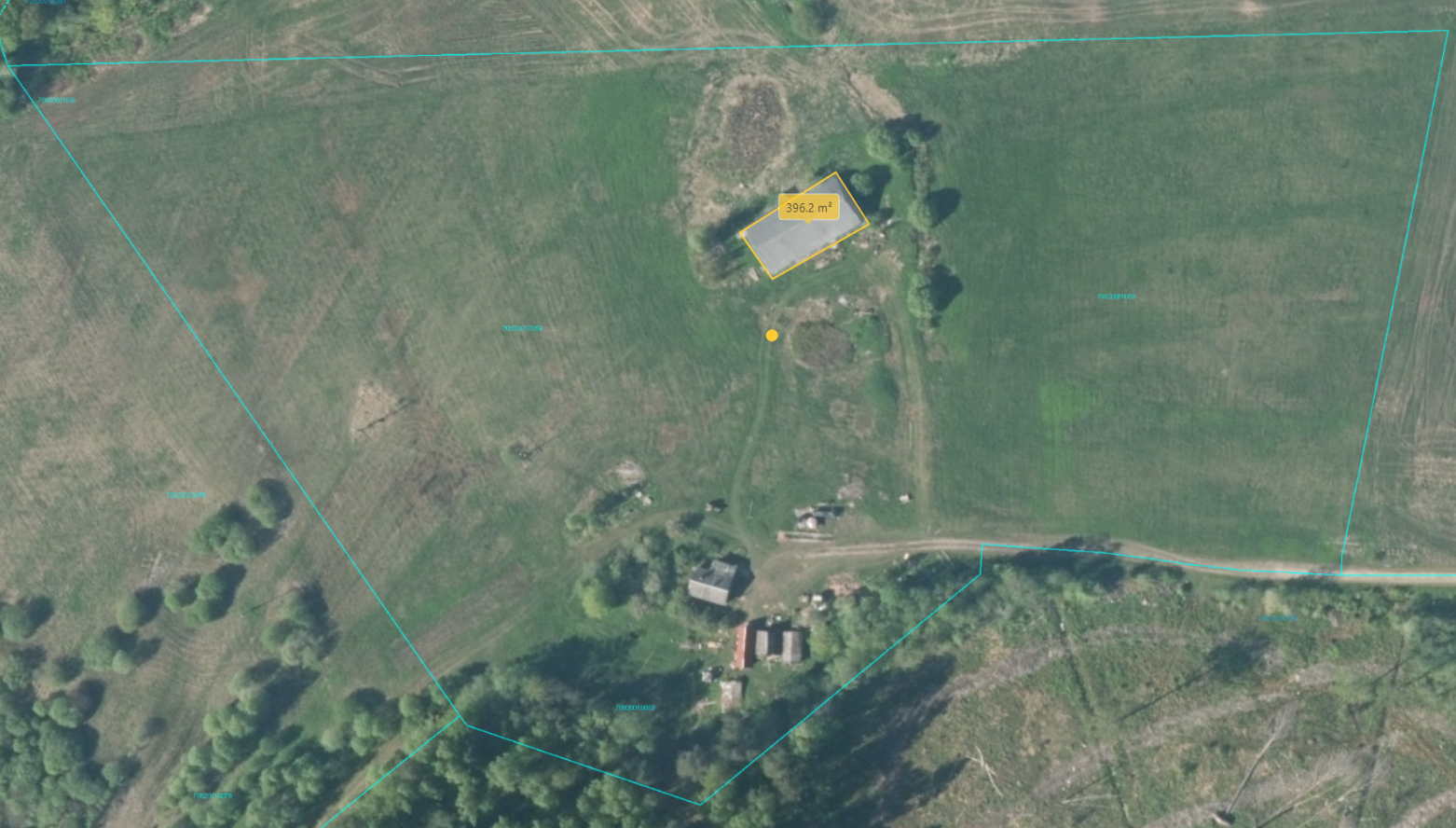 Datu avots: https://topografija.lv/ 2021. gada informācija                                     Projektētās zemes vienības robeža                                     Esošās zemes vienības robeža		        Projektētās zemes vienības platība